						St-Eustache, le 5 février 2018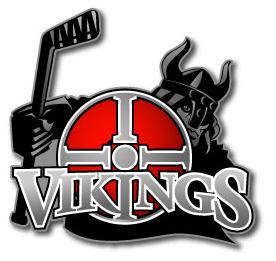 Vikings de St-EustacheLigue midget AAA4628, Louis-B. MayerLaval (Québec)H7P 6E4Objet : Lettre de remerciement et recommandation professionnelle. Monsieur Éric Marcotte (EMmotion training et conférence), 	Je tiens à vous remercier encore une fois pour la solide conférence que vous avez offerte en date du 1er février 2018 à notre équipe. Je peux vous assurer que vous avez su captiver et toucher le cœur de nos jeunes (tous âgés entre 15 et 17 ans) ainsi que des adultes qui se trouvaient dans la salle.En effet,  vos anecdotes toujours pertinentes, jumelées à votre côté humain, font de vous un communicateur hors pair. De plus, vous avez su adapter votre langage afin de toucher directement nos jeunes en faisant des liens entre votre vécu et les dangers liés aux dépendances à l’alcool et aux drogues.   En plus de les sensibiliser à ces dangers, vous avez su leur inculquer les valeurs requises afin de devenir de bons jeunes adultes responsables et sereins. Ce fut en effet rafraîchissant de vous entendre parler avec aisance d’humilité, de pardon,  de don de soi ainsi que de gratitude.Encore une fois, un immense merci d’avoir partagé votre très riche vécu à nos jeunes. En plus d’être sensibilisé sur les pièges à éviter, ainsi que sur les bonnes attitudes à adopter en tant qu’être humain, vous avez su apporter un message d’espoir  à l’effet que malgré les épreuves que la vie nous réserve, il y a toujours des solutions et qu’on peut toujours s’en sortir. Ayant moi-même deux enfants dans ce groupe d’âge, il ne fait aucun doute dans mon esprit que votre conférence devrait être livrée auprès de toutes les équipes de notre ligue ainsi que dans toutes les écoles.Francois GaudetteFrançois GaudettePrésident des Viking de St-Eustache